新北市文山國民中學112學年度七年級第一學期部定課程計畫  設計者：邱思敏一、課程類別：	    1.□國語文    2.□英語文   3.□健康與體育   4.□數學   5.□社會   6.□藝術  7. ■自然科學 8.□科技  9.□綜合活動    10.□閩南語文 11.□客家語文 12.□原住民族語文： ____族 13.□新住民語文： ____語  14. □臺灣手語二、學習節數：每週(3)節，實施( 21 )週，共(63)節。  三、課程內涵：	四、課程架構：(自行視需要決定是否呈現)
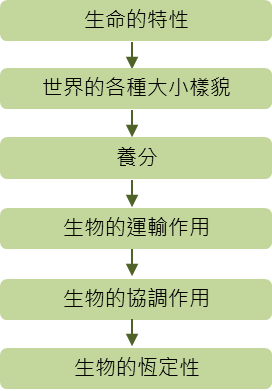 利用科學方法探究生命的起源及各種與生命相關的現象，培養學生尊重及關懷生命的情操。細胞內的胞器，及因功能不同，型態會有差異。構造較為複雜的生物，則會由細胞形成不同層次的構造。生物對營養的獲取、消化、吸收，以及利用食物的整個過程。植物與動物體內物質的運輸作用。生物體內的神經系統及內分泌系統，共同統整與協調，使個體能對周遭環境的變化，做出適當的反應。生物的恆定性，體溫、體內水分、血糖濃度及呼吸次數，只能在特定範圍內變動；當環境改變時，生物也會藉由呼吸、排泄與體內物質的調節，使個體達到穩定狀態。五、本學期達成之學生圖像素養指標：(每向度勾選1-2個即可)六、素養導向教學規劃：七、本課程是否有校外人士協助教學■否，全學年都沒有(以下免填)□有，部分班級，實施的班級為：___________□有，全學年實施*上述欄位皆與校外人士協助教學與活動之申請表一致總綱核心素養學習領域核心素養■ A1身心素質與自我精進■  A2系統思考與解決問題■  A3規劃執行與創新應變■  B1符號運用與溝通表達■  B2科技資訊與媒體素養□ B3藝術涵養與美感素養□ C1道德實踐與公民意識■ C2人際關係與團隊合作□ C3多元文化與國際理解自-J-A1能應用科學知識、方法與態度於日常生活當中。自-J-A2能將所習得的科學知識，連結到自己觀察到的自然現象及實驗數據，學習自我或團體探索證據、回應多元觀點，並能對問題、方法、資訊或數據的可信性抱持合理的懷疑態度或進行檢核，提出問題可能的解決方案。自-J-A3具備從日常生活經驗中找出問題，並能根據問題特性、資源等因素，善用生活週遭的物品、器材儀器、科技設備及資源，規劃自然科學探究活動。自-J-B1能分析歸納、製作圖表、使用資訊及數學運算等方法，整理自然科學資訊或數據，並利用口語、影像、文字與圖案、繪圖或實物、科學名詞、數學公式、模型等，表達探究之過程、發現與成果、價值和限制等。自-J-B2能操作適合學習階段的科技設備與資源，並從學習活動、日常經驗及科技運用、自然環境、書刊及網路媒體中，培養相關倫理與分辨資訊之可信程度及進行各種有計畫的觀察，以獲得有助於探究和問題解決的資訊。自-J-C1從日常學習中，主動關心自然環境相關公共議題，尊重生命。自-J-C2透過合作學習，發展與同儕溝通、共同參與、共同執行及共同發掘科學相關知識與問題解決的能力。圖像向度素養指標素養指標素養指標素養指標陽光正向健康正向正向健康健康陽光正向健康1.關懷尊重✓1.身心平衡陽光正向健康2.正面思考✓2.快樂生活飛鷹宏觀卓越宏觀宏觀卓越卓越飛鷹宏觀卓越1.溝通表達✓1.靈活創新✓飛鷹宏觀卓越2.放眼國際2.追求榮譽碧水適性學習適性適性學習學習碧水適性學習1.欣賞接納✓1.終身學習✓碧水適性學習2.適性揚才✓2.活學活用✓獅子 領導勇敢領導領導勇敢勇敢獅子 領導勇敢1.解決問題✓1.自信創新✓獅子 領導勇敢2.獨立思考✓2.勇於承擔✓教學期程學習重點學習重點單元/主題名稱與活動內容節數教學資源/學習策略評量方式融入議題備註學習內容學習表現單元/主題名稱與活動內容節數教學資源/學習策略評量方式融入議題備註第一週8/30-9/1(8/30(三)開學)Fa-Ⅳ-3 大氣的主要成分為氮氣和氧氣，並含有水氣、二氧化碳等變動氣體。Gc-Ⅳ-2 地球上有形形色色的生物，在生態系中擔任不同的角色，發揮不同的功能，有助於維持生態系的穩定。INc-Ⅳ-6 從個體到生物圈是組成生命世界的巨觀尺度。po-Ⅳ-1 能從學習活動、日常經驗及科技運用、自然環境、書刊及網路媒體中，進行各種有計畫的觀察，進而能察覺問題。ai-Ⅳ-3 透過所學到的科學知識和科學探索的各種方法，解釋自然現象發生的原因，建立科學學習的自信心。ah-Ⅳ-2 應用所學到的科學知識與科學探究方法，幫助自己做出最佳的決定。1-1多采多姿的生物世界將學生分組。討論：列出幾項生物和非生物，請同學列出被歸為生物的類別，有哪些共同特徵。說明生命現象為何。引入生物圈概念及其特性。閱讀：請同學閱讀課文中生物、特徵其生存環境，用心智圖列出對應關係。補充一－能適應極端環境的生物：嗜熱酸細菌等。補充二－「生源論」及「無生源論」。課後思考：為什麼地球上會有生物生存？有哪些特殊的環境條件？統整上節課之課後思考答案，討論世界上有哪些地方適合生物生存。3生物或生態圖片或投影片。1.觀察2.口頭詢問【生涯規劃教育】涯J3 覺察自己的能力與興趣。□實施跨領域或跨科目協同教學(需另申請授課鐘點費)1.協同科目： ＿       ＿ 2.協同節數：＿      ＿＿第二週9/4~9/8Gc-Ⅳ-3 人的體表和體內有許多微生物，有些微生物對人體有利，有些則有害。Gc-Ⅳ-4 人類文明發展中有許多利用微生物的例子，如早期的釀酒、近期的基因轉殖等。Mb-Ⅳ-2 科學史上重要發現的過程，以及不同性別、背景、族群者於其中的貢獻。tc-Ⅳ-1 能依據已知的自然科學知識與概念，對自己蒐集與分類的科學數據，抱持合理的懷疑態度，並對他人的資訊或報告，提出自己的看法或解釋。po-Ⅳ-1 能從學習活動、日常經驗及科技運用、自然環境、書刊及網路媒體中，進行各種有計畫的觀察，進而能察覺問題。po-Ⅳ-2 能辨別適合科學探究或適合以科學方式尋求解決的問題（或假說），並能依據觀察、蒐集資料、閱讀、思考、討論等，提出適宜探究之問題。pe-Ⅳ-1 能辨明多個自變項、應變項並計劃適當次數的測試、預測活動的可能結果。在教師或教科書的指導或說明下，能了解探究的計畫，並進而能根據問題特性、資源（如設備、時間）等因素，規劃具有可信度（如多次測量等）的探究活動。pa-Ⅳ-2 能運用科學原理、思考智能、數學等方法，從（所得的）資訊或數據，形成解釋、發現新知、獲知因果關係、解決問題或是發現新的問題。並能將自己的探究結果和同學的結果或其他相關的資訊比較對照，相互檢核，確認結果。pc-Ⅳ-1 能理解同學的探究過程和結果（或經簡化過的科學報告），提出合理而且具有根據的疑問或意見。並能對問題、探究方法、證據及發現，彼此間的符應情形，進行檢核並提出可能的改善方案。ai-Ⅳ-2 透過與同儕的討論，分享科學發現的樂趣。ai-Ⅳ-3 透過所學到的科學知識和科學探索的各種方法，解釋自然現象發生的原因，建立科學學習的自信心。ah-Ⅳ-1 對於有關科學發現的報導，甚至權威的解釋（如報章雜誌的報導或書本上的解釋），能抱持懷疑的態度，評估其推論的證據是否充分且可信賴。an-Ⅳ-2 分辨科學知識的確定性和持久性，會因科學研究的時空背景不同而有所變化。1-2探究自然的科學方法引起動機：先拋出幾個問題讓學生思考，如：課本中所舉的麵包為何會發霉，帶領學生思考日常生活中的科學方法。介紹科學方法。運用：請同學觀看一段柯南的影片，找出運用科學方法之處。作業：拮取燒杯君和他的化學實驗一書中和國中實驗相關頁面進行閱讀。3探究任務的材料。1.觀察2.口頭詢問3.紙筆測驗【閱讀素養教育】閱J3 理解學科知識內的重要詞彙的意涵，並懂得如何運用該詞彙與他人進行溝通。第三週9/11~9/15Da-Ⅳ-1 使用適當的儀器可觀察到細胞的形態及細胞膜、細胞質、細胞核、細胞壁等基本構造。Ka-Ⅳ-9 生活中有許多實用光學儀器，如透鏡、面鏡、眼睛、眼鏡及顯微鏡等。INc-Ⅳ-2 對應不同尺度，各有適用的「單位」（以長度單位為例），尺度大小可以使用科學記號來表達。INc-Ⅳ-3 測量時要選擇適當的尺度（單位）。tr-Ⅳ-1 能將所習得的知識正確的連結到所觀察到的自然現象及實驗數據，並推論出其中的關聯，進而運用習得的知識來解釋自己論點的正確性。tc-Ⅳ-1 能依據已知的自然科學知識與概念，對自己蒐集與分類的科學數據，抱持合理的懷疑態度，並對他人的資訊或報告，提出自己的看法或解釋。pe-Ⅳ-2 能正確安全操作適合學習階段的物品、器材儀器、科技設備與資源。能進行客觀的質性觀測或數值量冊並詳實記錄。ai-Ⅳ-1 動手實作解決問題或驗證自己想法，而獲得成就感。ai-Ⅳ-2 透過與同儕的討論，分享科學發現的樂趣。ai-Ⅳ-3 透過所學到的科學知識和科學探索的各種方法，解釋自然現象發生的原因，建立科學學習的自信心。an-Ⅳ-2 分辨科學知識的確定性和持久性，會因科學研究的時空背景不同而有所變化。1-3進入實驗室教師直接帶領學生至實驗室，進行實驗室環境介紹。分組就座後，說明並討論應遵守的實驗室安全守則。報告：請同學分組以實體介紹各項實驗器材的構造及使用方法。實驗：利用「酵母菌吹氣球」活動，讓學生設計變因、自行操作；帶領同學熟識實驗器材的同時，也能實際對科學方法有所了解。實驗1-1每組發下1臺複式顯微鏡與1臺解剖顯微鏡。教室前方先準備已調好光線及焦距，並標示清楚的標本，供學生參考。介紹兩類顯微鏡的構造及基本操作方式。待學生熟悉操作技能後，再進行觀察。評量：佈置各種錯誤類型的觀察方式，讓學生藉跑台方式說明並導正。3實驗室各種器材。探究任務的材料。實驗1-11.進行實驗1-所需之實驗器材與材料。1.口頭詢問2.實作評量實驗1-11.實作評量2.作業評量【品德教育】品J1 溝通合作與和諧人際關係。品J2 重視群體規範與榮譽。【生涯規劃教育】涯J3 覺察自己的能力與興趣。第四週9/18~9/23(9/23(六)補班)Da-Ⅳ-1 使用適當的儀器可觀察到細胞的形態及細胞膜、細胞質、細胞核、細胞壁等基本構造。Da-Ⅳ-2 細胞是組成生物體的基本單位。Fc-Ⅳ-2 組成生物體的基本層次是細胞，而細胞則由醣類、蛋白質及脂質等分子所組成，這些分子則由更小的粒子所組成。Mb-Ⅳ-2 科學史上重要發現的過程，以及不同性別、背景、族群者於其中的貢獻。tm-Ⅳ-1 能從實驗過程、合作討論中理解較複雜的自然界模型，並能評估不同模型的優點和限制，進能應用在後續的科學理解或生活。pe-Ⅳ-2 能正確安全操作適合學習階段的物品、器材儀器、科技設備與資源。能進行客觀的質性觀測或數值量冊並詳實記錄。pc-Ⅳ-1 能理解同學的探究過程和結果（或經簡化過的科學報告），提出合理而且具有根據的疑問或意見。並能對問題、探究方法、證據及發現，彼此間的符應情形，進行檢核並提出可能的改善方案。pc-Ⅳ-2 能利用口語、影像（如攝影、錄影）、文字與圖案、繪圖或實物、科學名詞、數學公式、模型或經教師認可後以報告或新媒體形式表達完整之探究過程、發現與成果、價值、限制和主張等。視需要，並能摘要描述主要過程、發現和可能的運用。ai-Ⅳ-3 透過所學到的科學知識和科學探索的各種方法，解釋自然現象發生的原因，建立科學學習的自信心。2-1生物的基本單位融入科學閱讀及科學史：自主閱讀細胞發現的經過及細胞學說的主要內容，並融入部分微物圖誌圖片。討論：細胞學說。實驗2-1製作動、植物細胞的玻片。校內採集：帶學生至校園內採集想觀察的自然物。學習使用光學複式顯微鏡觀察動、植物細胞。學習記錄、分析、討論與回答實驗的結果與問題。31.教學圖片。2.教學PPT。3.實驗器材。4.實驗示範影片。5.活動記錄簿。1.口頭詢問與回答。2.實驗操作的能力。3.活動記錄本之記錄與問題解決能力。【品德教育】品J1 溝通合作與和諧人際關係。品J2 重視群體規範與榮譽。【生命教育】生J1 思考生活、學校與社區的公共議題，培養與他人理性溝通的素養。【生涯規劃教育】涯J3 覺察自己的能力與興趣。第五週9/25~9/28Bc-Ⅳ-2 細胞利用養分進行呼吸作用釋放能量，供生物生存所需。Da-Ⅳ-2 細胞是組成生物體的基本單位。Fc-Ⅳ-2 組成生物體的基本層次是細胞，而細胞則由醣類、蛋白質及脂質等分子所組成，這些分子則由更小的粒子所組成。tr-Ⅳ-1 能將所習得的知識正確的連結到所觀察到的自然現象及實驗數據，並推論出其中的關聯，進而運用習得的知識來解釋自己論點的正確性。2-2細胞的構造利用AR融入課程：認識動、植細胞的基本構造。融入閱讀策略：請學生閱讀課文，以心智圖統整粒線體、葉綠體與液胞等主要胞器的構造與功能。評量：能否自行將胞器和比喻物配對。補充：其他胞器的功能／內共生假說。31.教學圖片。2.教學PPT。1.口頭詢問與回答。2.活動操作與記錄。3.學習成就評量。【能源教育】能J4 了解各種能量形式的轉換。第六週10/2~10/6【2-3】Bd-Ⅳ-2 在生態系中，碳元素會出現在不同的物質中（如二氧化碳、葡萄糖），在生物與無生物間循環使用。Fc-Ⅳ-2 組成生物體的基本層次是細胞，而細胞則由醣類、蛋白質及脂質等分子所組成，這些分子則由更小的粒子所組成。INc-Ⅳ-5 原子與分子是組成生命世界與物質世界的微觀尺度。【2-4】Da-Ⅳ-3 多細胞個體具有細胞、組織、器官、器官系統等組成層次。【2-3】tr-Ⅳ-1 能將所習得的知識正確的連結到所觀察到的自然現象及實驗數據，並推論出其中的關聯，進而運用習得的知識來解釋自己論點的正確性。po-Ⅳ-1 能從學習活動、日常經驗及科技運用、自然環境、書刊及網路媒體中，進行各種有計畫的觀察，進而能察覺問題。ai-Ⅳ-2 透過與同儕的討論，分享科學發現的樂趣。ah-Ⅳ-2 應用所學到的科學知識與科學探究方法，幫助自己做出最佳的決定。【2-4】tr-Ⅳ-1 能將所習得的知識正確的連結到所觀察到的自然現象及實驗數據，並推論出其中的關聯，進而運用習得的知識來解釋自己論點的正確性。pc-Ⅳ-2 能利用口語、影像（如攝影、錄影）、文字與圖案、繪圖或實物、科學名詞、數學公式、模型或經教師認可後以報告或新媒體形式表達完整之探究過程、發現與成果、價值、限制和主張等。視需要，並能摘要描述主要過程、發現和可能的運用。ai-Ⅳ-3 透過所學到的科學知識和科學探索的各種方法，解釋自然現象發生的原因，建立科學學習的自信心。2-3 物質進出細胞的方式預測一：將紅墨水和透明自來水各以小瓶裝著，隔著一層透明片，預測下列兩種情形，紅墨水各會向哪裡移動，第一種情形為紅墨水在上，第二種情形為紅墨水在下。觀察一：紅墨水在小瓶中的移動現象。解釋一：請學生說各別提出解釋，介紹擴散作用，及細胞中物質的傳送和擴散作用的關係。預測二：將白蘿蔔切成等厚的三塊，中間皆以模型刀切出圓型，分別浸泡於蒸餾水、自來水及濃鹽水中數日。觀察二：數日後，觀察是否能將切出的圓型蘿蔔放入蘿蔔中。解釋二：請學生各別提出解釋。說明滲透作用，及微觀角度下的情形。請學生舉出日常生活中擴散作用與滲透作用的例子。實驗：製作泡菜。2-4 生物體的組成層次閱讀：請學生閱讀課文後，推測單細胞生物與多細胞生物的不同。介紹單細胞生物與多細胞生物。說出植物有那些器官？這些器官間有什麼連結與關係？搭配網頁版Bio Digital Human 人體解剖3D模型介紹人體有那些器官？這些器官間有什麼連結與關係？說明動、植物體的組成層次，並舉例說明。評量：以常見食材為例，測驗該食材為何種組成層次。31.教學圖片。2.教學PPT。3.活動記錄簿。1.口頭詢問與回答。2.活動操作與記錄。3.學習成就評量。【品德教育】品J1 溝通合作與和諧人際關係。【生涯規劃教育】涯J3 覺察自己的能力與興趣。第七週.10/11~10/13 (10/9(一)彈性放假；10/10(二)國慶日放假)INc-Ⅳ-1 宇宙間事、物的「規模」可以分為「微觀」尺度、和「巨觀」尺度。INc-Ⅳ-2 對應不同尺度，各有適用的「單位」（以長度單位為例），尺度大小可以使用科學記號來表達。INc-Ⅳ-3 測量時要選擇適當的尺度（單位）。INc-Ⅳ-4 不同物體間的「尺度」關係可以用「比例」的方式來呈現。INc-Ⅳ-5 原子與分子是組成生命世界與物質世界的微觀尺度。INc-Ⅳ-6 從個體到生物圈是組成生命世界的巨觀尺度。Cb-Ⅳ-1 分子與原子。Ea-IV-1 時間、長度、質量等為基本物理量，經由計算可得到密度、體積等衍伸物理量。Ea-Ⅳ-2 以適當的尺度量測或推估物理量，例如：奈米到光年、毫克到公噸、毫升到立方公尺等。Fc-IV-2 組成生物體的基本層次是細胞，而細胞則由醣類、蛋白質及脂質分子所組成，這些分子則由更小的粒子所組成。ti-Ⅳ-1 能依據已知的自然科學知識概念，經由自我或團體探索與討論的過程，想像當使用的觀察方法或實驗方法改變時，其結果可能產生的差異；並能嘗試在指導下以創新思考和方法得到新的模型、成品或結果。tr-Ⅳ-1 能將所習得的知識正確的連結到所觀察到的自然現象及實驗數據，並推論出其中的關聯，進而運用習得的知識來解釋自己論點的正確性。tm-Ⅳ-1 能從實驗過程、合作討論中理解較複雜的自然界模型，並能評估不同模型的優點和限制，進能應用在後續的科學理解或生活。po-Ⅳ-2 能辨別適合科學探究或適合以科學方式尋求解決的問題（或假說），並能依據觀察、蒐集資料、閱讀、思考、討論等，提出適宜探究之問題。pe-Ⅳ-2 能正確安全操作適合學習階段的物品、器材儀器、科技設備與資源。能進行客觀的質性觀測或數值量冊並詳實記錄。pa-Ⅳ-2 能運用科學原理、思考智能、數學等方法，從（所得的）資訊或數據，形成解釋、發現新知、獲知因果關係、解決問題或是發現新的問題。並能將自己的探究結果和同學的結果或其他相關的資訊比較對照，相互檢核，確認結果。pc-Ⅳ-2 能利用口語、影像（如攝影、錄影）、文字與圖案、繪圖或實物、科學名詞、數學公式、模型或經教師認可後以報告或新媒體形式表達完整之探究過程、發現與成果、價值、限制和主張等。視需要，並能摘要描述主要過程、發現和可能的運用。ai-Ⅳ-2 透過與同儕的討論，分享科學發現的樂趣。說明常用度量長度之基本物理量。將生物套入該長度度量數線上，了解從病毒、細菌、水中小生物、人類等在這條數線上的哪個地位。使用複式顯微鏡觀察水中的小生物。估算水中小生物大小。觀察紅血球，使用比例尺來度量細胞。估算單位面積紅血球的數量。說明不同尺度的生物需要不同器材觀察之，如：複式顯微鏡和電子顯微鏡差別。認識原子與分子。了解大分子與其組成小分子之間的關係。閱讀觀念生物學＜一＞，了解若將原子放大為一顆蘋果，則細胞、個體等該有多大。認識地圖上比例尺，來估算距離。認識天文學常用的度量距離單位。認識光速與光年。能估算兩星體之間的距離。使用適合的距離單位來表示兩星體間的距離。認識宇宙的起源。認識現今的宇宙。31.教學圖片。2.教學PPT。3.活動器材。4.活動記錄簿。1.口頭詢問與回答。2.活動操作的能力。3.活動記錄本之記錄與問題解決能力。【品德教育】品J1 溝通合作與和諧人際關係。品J2 重視群體規範與榮譽。【生命教育】生J1 思考生活、學校與社區的公共議題，培養與他人理性溝通的素養。【生涯規劃教育】涯J3 覺察自己的能力與興趣。【閱讀素養教育】閱J2 發展跨文本的比對、分析、深究的能力，以判讀文本知識的正確性。閱J3 理解學科知識內的重要詞彙的意涵，並懂得如何運用該詞彙與他人進行溝通。第八週10/16~10/20(預計段考週)Fc-Ⅳ-2 組成生物體的基本層次是細胞，而細胞則由醣類、蛋白質及脂質等分子所組成，這些分子則由更小的粒子所組成。Mb-Ⅳ-2 科學史上重要發現的過程，以及不同性別、背景、族群者於其中的貢獻。tr-Ⅳ-1 能將所習得的知識正確的連結到所觀察到的自然現象及實驗數據，並推論出其中的關聯，進而運用習得的知識來解釋自己論點的正確性。tm-Ⅳ-1 能從實驗過程、合作討論中理解較複雜的自然界模型，並能評估不同模型的優點和限制，進能應用在後續的科學理解或生活。pe-Ⅳ-2 能正確安全操作適合學習階段的物品、器材儀器、科技設備與資源。能進行客觀的質性觀測或數值量冊並詳實記錄。pc-Ⅳ-2 能利用口語、影像（如攝影、錄影）、文字與圖案、繪圖或實物、科學名詞、數學公式、模型或經教師認可後以報告或新媒體形式表達完整之探究過程、發現與成果、價值、限制和主張等。視需要，並能摘要描述主要過程、發現和可能的運用。3-1食物中的養分與能量分析學生收集的食品標籤，以認識上面的營養成分標示及主要成分或原料，並從熱量標示欄處分析，從標示的資料中歸納出結論：醣類、蛋白質、脂質含有能量，礦物質、維生素、水三種物質則不含能量。實驗：食物所含的能量可由燃燒釋出的熱量計算得知。請學生記錄近日三餐的食物，將食物依養分歸納分類，並計算熱量。總結：生物體必須靠養分才能維持生命現象，且各種營養必須均衡攝取。31.教用版電子教科書
2.學生收集食品包裝外袋
3.投影片觀察評量
1.學生是否仔細聆聽並能提出問題。
2.發表意見時條理分明，口齒清晰。
口頭評量
1.學生能參與活動並提出問題。【環境教育】環J14 了解能量流動及物質循環與生態系統運作的關係。【品德教育】品J1 溝通合作與和諧人際關係。品J2 重視群體規範與榮譽。【生涯規劃教育】涯J3 覺察自己的能力與興趣。【閱讀素養教育】閱J3 理解學科知識內的重要詞彙的意涵，並懂得如何運用該詞彙與他人進行溝通。線上教學第九週10/23~10/27Bc-Ⅳ-1 生物經由酵素的催化進行新陳代謝，並以實驗活動探討影響酵素作用速率的因素。Mb-Ⅳ-2 科學史上重要發現的過程，以及不同性別、背景、族群者於其中的貢獻。tc-Ⅳ-1 能依據已知的自然科學知識與概念，對自己蒐集與分類的科學數據，抱持合理的懷疑態度，並對他人的資訊或報告，提出自己的看法或解釋。tm-Ⅳ-1 能從實驗過程、合作討論中理解較複雜的自然界模型，並能評估不同模型的優點和限制，進能應用在後續的科學理解或生活。po-Ⅳ-2 能辨別適合科學探究或適合以科學方式尋求解決的問題（或假說），並能依據觀察、蒐集資料、閱讀、思考、討論等，提出適宜探究之問題。pe-Ⅳ-1 能辨明多個自變項、應變項並計劃適當次數的測試、預測活動的可能結果。在教師或教科書的指導或說明下，能了解探究的計畫，並進而能根據問題特性、資源（如設備、時間）等因素，規劃具有可信度（如多次測量等）的探究活動。pa-Ⅳ-1 能分析歸納、製作圖表、使用資訊與數學等方法，整理資訊或數據。pa-Ⅳ-2 能運用科學原理、思考智能、數學等方法，從（所得的）資訊或數據，形成解釋、發現新知、獲知因果關係、解決問題或是發現新的問題。並能將自己的探究結果和同學的結果或其他相關的資訊比較對照，相互檢核，確認結果。pc-Ⅳ-2 能利用口語、影像（如攝影、錄影）、文字與圖案、繪圖或實物、科學名詞、數學公式、模型或經教師認可後以報告或新媒體形式表達完整之探究過程、發現與成果、價值、限制和主張等。視需要，並能摘要描述主要過程、發現和可能的運用。ai-Ⅳ-1 動手實作解決問題或驗證自己想法，而獲得成就感。3-2酵素說明人體的代謝作用，以及酵素在其中扮演的角色。實驗：「酵素吃了糯米紙」。讓學生了解酵素可加快養分消化的速度，且不同養分的消化需要不同的酵素，具有專一性。說明「影響酵素作用的因素」。酵素活動會受到溫度與酸鹼性的影響。閱讀測驗：鳯梨炒肉／喜馬拉雅兔毛色改變。實驗3-2預測：於實驗前，先讓學生預測各變因的實驗結果。觀察：實際操作實驗，並藉此訓練學生記錄表格的能力。解釋：因為酵素是一種蛋白質，當溫度在25～55℃，隨溫度的上升，酵素活性會增大；超過55℃時，酵素會失去活性。由本實驗，除了解酵素作用有其適當的溫度範圍，也要引導學生思考酵素的反應是否一定在生物體內進行？31.教用版電子教科書
2.實驗器材
3..投影片觀察評量
1.學生是否仔細聆聽並能提出問題。
2.發表意見時條理分明，口齒清晰。
口頭評量
1.學生能參與實驗並提出問題。【品德教育】品J1 溝通合作與和諧人際關係。品J2 重視群體規範與榮譽。【生涯規劃教育】涯J3 覺察自己的能力與興趣。【閱讀素養教育】閱J3 理解學科知識內的重要詞彙的意涵，並懂得如何運用該詞彙與他人進行溝通。第十週10/30~11/3Bc-Ⅳ-3 植物利用葉綠體進行光合作用，將二氧化碳和水轉變成醣類養分，並釋出氧氣；養分可供植物本身及動物生長所需。Bc-Ⅳ-4 日光、二氧化碳和水分等因素會影響光合作用的進行，這些因素的影響可經由探究實驗來證實。Mb-Ⅳ-2 科學史上重要發現的過程，以及不同性別、背景、族群者於其中的貢獻。Ba-Ⅳ-2 光合作用是將光能轉換成化學能；呼吸作用是將化學能轉換成熱能。ti-Ⅳ-1 能依據已知的自然科學知識概念，經由自我或團體探索與討論的過程，想像當使用的觀察方法或實驗方法改變時，其結果可能產生的差異；並能嘗試在指導下以創新思考和方法得到新的模型、成品或結果。tm-Ⅳ-1 能從實驗過程、合作討論中理解較複雜的自然界模型，並能評估不同模型的優點和限制，進能應用在後續的科學理解或生活。po-Ⅳ-2 能辨別適合科學探究或適合以科學方式尋求解決的問題（或假說），並能依據觀察、蒐集資料、閱讀、思考、討論等，提出適宜探究之問題。pe-Ⅳ-1 能辨明多個自變項、應變項並計劃適當次數的測試、預測活動的可能結果。在教師或教科書的指導或說明下，能了解探究的計畫，並進而能根據問題特性、資源（如設備、時間）等因素，規劃具有可信度（如多次測量等）的探究活動。ai-Ⅳ-3 透過所學到的科學知識和科學探索的各種方法，解釋自然現象發生的原因，建立科學學習的自信心。3-3植物如何製造養分請學生閱讀課本，以心智圖歸納「葉」的構造及功能。模型製作：請學生製作葉子剖面圖模型，並於有葉綠體之處塗上綠色。說明「光合作用」的意義，並融入故事。評量：抓出易有迷思概念處，讓學生分組討論錯誤為何、如何修改。實驗3-3課本實驗實作。帶學生思考實驗步驟設計原因：(1) 葉子泡熱水原因？ (2)葉子泡酒精原因？顏色變化為何？(3)酒精為何需要隔水加熱？補充實驗—葉錠實驗：請學生設計如何證明光能促使植物行光合作用？ 31.準備葉綠體的圖片
2.教用版電子教科書
3.實驗器材觀察評量
1.是否具備觀察、思考的能力。
2.是否認真聽講。
3.能思考並回答老師上課的問題。
專題報告
1.分組設計關於光合作用的實驗並提出報告。
2.討論發表相關的議題，並能說出沒有光合作用，生物無法獲得養分及氧氣，因而無法產生代謝所需的能量。【環境教育】環J14 了解能量流動及物質循環與生態系統運作的關係。【能源教育】能J4 了解各種能量形式的轉換。【品德教育】品J1 溝通合作與和諧人際關係。品J2 重視群體規範與榮譽。【生涯規劃教育】涯J3 覺察自己的能力與興趣。【閱讀素養教育】閱J3 理解學科知識內的重要詞彙的意涵，並懂得如何運用該詞彙與他人進行溝通。第十一週11/6~11/10Db-Ⅳ-1 動物體（以人體為例）經由攝食、消化、吸收獲得所需的養分。tr-Ⅳ-1 能將所習得的知識正確的連結到所觀察到的自然現象及實驗數據，並推論出其中的關聯，進而運用習得的知識來解釋自己論點的正確性。po-Ⅳ-1 能從學習活動、日常經驗及科技運用、自然環境、書刊及網路媒體中，進行各種有計畫的觀察，進而能察覺問題。ah-Ⅳ-2 應用所學到的科學知識與科學探究方法，幫助自己做出最佳的決定。3-4人體如何獲得養分說明消化作用定義。用AR模型，讓學生了解人體的消化器官位置。閱讀：閱讀課文，統整人體消化腺的位置及功能。評量：播放「巧虎消化歌」影片，讓學生偵錯。補充：消化道疾病，讓學生猜測疾病與患病部位間關係。31.「巧虎消化歌」影片2.教用版電子教科書觀察評量
1.是否具備觀察、思考的能力。
2.是否認真聽講。
3.能思考並回答老師上課的問題。
口頭評量
1.能發表有關錄影帶的內容。
2.能上台重新排列消化管的正確位置。
3.能說出食道的蠕動迫使食物向胃運輸。【環境教育】環J14 了解能量流動及物質循環與生態系統運作的關係。【能源教育】能J4 了解各種能量形式的轉換。【生涯規劃教育】涯J3 覺察自己的能力與興趣。【閱讀素養教育】閱J3 理解學科知識內的重要詞彙的意涵，並懂得如何運用該詞彙與他人進行溝通。第十二週11/13~11/17Db-Ⅳ-6 植物體根、莖、葉、花、果實內的維管束，具有運輸功能。tc-Ⅳ-1 能依據已知的自然科學知識與概念，對自己蒐集與分類的科學數據，抱持合理的懷疑態度，並對他人的資訊或報告，提出自己的看法或解釋。tm-Ⅳ-1 能從實驗過程、合作討論中理解較複雜的自然界模型，並能評估不同模型的優點和限制，進能應用在後續的科學理解或生活。pe-Ⅳ-1 能辨明多個自變項、應變項並計劃適當次數的測試、預測活動的可能結果。在教師或教科書的指導或說明下，能了解探究的計畫，並進而能根據問題特性、資源（如設備、時間）等因素，規劃具有可信度（如多次測量等）的探究活動。pa-Ⅳ-2 能運用科學原理、思考智能、數學等方法，從（所得的）資訊或數據，形成解釋、發現新知、獲知因果關係、解決問題或是發現新的問題。並能將自己的探究結果和同學的結果或其他相關的資訊比較對照，相互檢核，確認結果。pc-Ⅳ-1 能理解同學的探究過程和結果（或經簡化過的科學報告），提出合理而且具有根據的疑問或意見。並能對問題、探究方法、證據及發現，彼此間的符應情形，進行檢核並提出可能的改善方案。pc-Ⅳ-2 能利用口語、影像（如攝影、錄影）、文字與圖案、繪圖或實物、科學名詞、數學公式、模型或經教師認可後以報告或新媒體形式表達完整之探究過程、發現與成果、價值、限制和主張等。視需要，並能摘要描述主要過程、發現和可能的運用。ai-Ⅳ-1 動手實作解決問題或驗證自己想法，而獲得成就感。4-1植物的運輸構造請學生製作維管束模型。介紹維管束的組成，及單子葉、雙子葉莖上維管束排列的差異。於黑板上，仿細胞生長的情形，畫數層大細胞，再畫數層小細胞，如此交替，用以介紹年輪。實際展示年輪，讓學生討論樹的年紀。評量：提供兩種情形，讓學生猜測可能結果為何，一為環狀剝皮，二為樹幹內部中空。補充實驗：製作葉脈書籤。31.教用版電子教科書
2.準備相關的教學錄影帶或有關植物介紹的圖片或書籍3.實驗器材觀察
1.討論時是否發言踴躍。
2.發表意見時是否條理清晰。
3.在別人發言時，是否能夠虛心傾聽，尊重他人。
口頭評量
1.能說出維管束包含韌皮部與木質部。韌皮部運送養分；木質部運送水分。
2.能比較玉米莖與向日葵莖中維管束排葉的差異。
3.能說出何謂年輪及其成因。【生涯規劃教育】涯J3 覺察自己的能力與興趣。【閱讀素養教育】閱J3 理解學科知識內的重要詞彙的意涵，並懂得如何運用該詞彙與他人進行溝通。第十三週11/20~11/24Db-Ⅳ-6 植物體根、莖、葉、花、果實內的維管束，具有運輸功能。tr-Ⅳ-1 能將所習得的知識正確的連結到所觀察到的自然現象及實驗數據，並推論出其中的關聯，進而運用習得的知識來解釋自己論點的正確性。po-Ⅳ-1 能從學習活動、日常經驗及科技運用、自然環境、書刊及網路媒體中，進行各種有計畫的觀察，進而能察覺問題。ai-Ⅳ-2 透過與同儕的討論，分享科學發現的樂趣。ah-Ⅳ-2 應用所學到的科學知識與科學探究方法，幫助自己做出最佳的決定。4-2植物體內物質的運輸介紹根毛的功能，並和小腸絨毛比較。複習氣孔及保衛細胞功能。說明植物體內如何運輸水分，主要有三個力量，即根壓、毛細現象與蒸散作用。複習植物行光合作用。說明植物體內如何運輸養分。比較運輸水分、養分方向。實驗4-2請學生設計可能影響蒸散作用的變因，用於芹菜蒸散的實驗中。統整實驗結果，了解可能影響的原因。補充實驗：利用顯微鏡觀察單、雙子葉植物維管束。31.準備相關的教學影片或有關植物介紹的圖片或書籍
2.教用版電子教科書觀察
1.討論時是否發言踴躍。
2.發表意見時是否條理清晰。
3.在別人發言時，是否能夠虛心傾聽，尊重他人。
口頭評量
1.能說出維管束包含韌皮部與木質部。韌皮部運送養分；木質部運送水分。
2.能說出養分及水分在植物體內運輸的方式。
3.能說出蒸散作用與水分上升的關係。【生涯規劃教育】涯J3 覺察自己的能力與興趣。【閱讀素養教育】閱J3 理解學科知識內的重要詞彙的意涵，並懂得如何運用該詞彙與他人進行溝通。第十四週11/27~12/1(預計段考週)Db-Ⅳ-2 動物體（以人體為例）的循環系統能將體內的物質運輸至各細胞處，並進行物質交換。並經由心跳，心音與脈搏的探測了解循環系統的運作情形。tr-Ⅳ-1 能將所習得的知識正確的連結到所觀察到的自然現象及實驗數據，並推論出其中的關聯，進而運用習得的知識來解釋自己論點的正確性。pe-Ⅳ-1 能辨明多個自變項、應變項並計劃適當次數的測試、預測活動的可能結果。在教師或教科書的指導或說明下，能了解探究的計畫，並進而能根據問題特性、資源（如設備、時間）等因素，規劃具有可信度（如多次測量等）的探究活動。pa-Ⅳ-1 能分析歸納、製作圖表、使用資訊與數學等方法，整理資訊或數據。ai-Ⅳ-2 透過與同儕的討論，分享科學發現的樂趣。4-3人體血液循環的組成心臟：先讓學生用AR觀察心臟構造，進而討論心臟跳動的目的，以帶入血液循環的概念。血管：讓同學仔細觀察自己的手或腳等身體各部位，看可不可以看到血管，並藉此討論血管特性，以及看到的是什麼血管。血液：透過顯微鏡的圖片，閱讀課文，以心智圖統整人體的血液組成，包含血漿、血球、紅血球、白血球、血小板等。31.教用版電子教科書2.實驗器材觀察
1.討論時是否發言踴躍。
2.發表意見時是否條理清晰。
3.在別人發言時，是否能夠虛心傾聽，尊重他人。
口頭評量
1.能區分閉鎖式與開放式循環系統的差異。
2.能說出血液的組成。
3.能區分動脈、靜脈與微血管，並說出三者之間的差異。【生涯規劃教育】涯J3 覺察自己的能力與興趣。【閱讀素養教育】閱J3 理解學科知識內的重要詞彙的意涵，並懂得如何運用該詞彙與他人進行溝通。第十五週12/4~12/8Db-Ⅳ-2 動物（以人體為例）的循環系統能將體內的物質運輸至各細胞處，並進行物質交換。並經由心跳，心音與脈搏的探測了解循環系統的運作情形。Dc-Ⅳ-3 皮膚是人體的第一道防禦系統，能阻止外來物，如細菌的侵入；而淋巴系統則可進一步產生免疫作用。Mb-Ⅳ-2 科學史上重要發現的過程，以及不同性別、背景、族群者於其中的貢獻。tr-Ⅳ-1 能將所習得的知識正確的連結到所觀察到的自然現象及實驗數據，並推論出其中的關聯，進而運用習得的知識來解釋自己論點的正確性。po-Ⅳ-1 能從學習活動、日常經驗及科技運用、自然環境、書刊及網路媒體中，進行各種有計畫的觀察，進而能察覺問題。ah-Ⅳ-1 對於有關科學發現的報導，甚至權威的解釋（如報章雜誌的報導或書本上的解釋），能抱持懷疑的態度，評估其推論的證據是否充分且可信賴。ah-Ⅳ-2 應用所學到的科學知識與科學探究方法，幫助自己做出最佳的決定。an-Ⅳ-1 察覺到科學的觀察、測量和方法是否具有正當性，是受到社會共同建構的標準所規範。an-Ⅳ-2 分辨科學知識的確定性和持久性，會因科學研究的時空背景不同而有所變化。an-Ⅳ-3 體察到不同性別、背景、族群科學家們具有堅毅、嚴謹和講求邏輯的特質，也具有好奇心、求知慾和想像力。4-4人體的循環系統說明由各器官的串聯，以共同完成體內物質運輸。藉由血液循環帶入淋巴循環，說明其在免疫作用中的重要性。再延伸更多人體的免疫作用，如皮膚、白血球、疫苗等的功能。評量：請同學簡易畫出人體血液循環圖，視其有無迷思概念。實驗4-2心搏及脈搏：用聽診器聽見心跳，並計算和脈搏次數是否相同。說明發出心搏的位置。小魚血液循環實驗，以顯微鏡觀察血液循環並注意血流方向。補充實驗：豬心觀察。3教用版電子教科書觀察
1.討論時是否發言踴躍。
2.發表意見時是否條理清晰。
3.在別人發言時，是否能夠虛心傾聽，尊重他人。
口頭評量
1.能說出人體循環系統中，體循環與肺循環的途徑。
2.能說出人體淋巴系統有哪些重要的器官及其功能。【生涯規劃教育】涯J3 覺察自己的能力與興趣。【閱讀素養教育】閱J3 理解學科知識內的重要詞彙的意涵，並懂得如何運用該詞彙與他人進行溝通。線上教學第十六週12/11~12/15【5-1】Dc-Ⅳ-1 人體的神經系統能察覺環境的變動並產生反應。Dc-Ⅳ-5 生物體能覺察外界環境變化、採取適當的反應以使體內環境維持恆定，這些現象能以觀察或改變自變項的方式來探討。Mb-Ⅳ-2 科學史上重要發現的過程，以及不同性別、背景、族群者於其中的貢獻。【5-2】Dc-Ⅳ-1 人體的神經系統能察覺環境的變動並產生反應。Dc-Ⅳ-5 生物體能覺察外界環境變化、採取適當的反應以使體內環境維持恆定，這些現象能以觀察或改變自變項的方式來探討。【5-1】tr-Ⅳ-1 能將所習得的知識正確的連結到所觀察到的自然現象及實驗數據，並推論出其中的關聯，進而運用習得的知識來解釋自己論點的正確性。ai-Ⅳ-3 透過所學到的科學知識和科學探索的各種方法，解釋自然現象發生的原因，建立科學學習的自信心。【5-2】tr-Ⅳ-1 能將所習得的知識正確的連結到所觀察到的自然現象及實驗數據，並推論出其中的關聯，進而運用習得的知識來解釋自己論點的正確性。tc-Ⅳ-1 能依據已知的自然科學知識與概念，對自己蒐集與分類的科學數據，抱持合理的懷疑態度，並對他人的資訊或報告，提出自己的看法或解釋。tm-Ⅳ-1 能從實驗過程、合作討論中理解較複雜的自然界模型，並能評估不同模型的優點和限制，進能應用在後續的科學理解或生活。po-Ⅳ-1 能從學習活動、日常經驗及科技運用、自然環境、書刊及網路媒體中，進行各種有計畫的觀察，進而能察覺問題。pa-Ⅳ-2 能運用科學原理、思考智能、數學等方法，從（所得的）資訊或數據，形成解釋、發現新知、獲知因果關係、解決問題或是發現新的問題。並能將自己的探究結果和同學的結果或其他相關的資訊比較對照，相互檢核，確認結果。5-1刺激與反應介紹受器、動器和神經等概念。可另外設計不同的情境，如馬路旁、公園中、餐廳裡等場合，讓學生討論：在上述的情境中，可能有哪些不同的刺激和反應？會由哪些受器接受到這些不同的刺激？有哪些部位可能發生反應？5-2神經系統介紹神經系統之前，讓學生發表看法，例如：被蚊子叮時，為何會有拍打動作發生？刺激和反應之間，在人體內如何產生關連？進而帶出人體的神經系統及傳導。說明神經傳導的路徑。說明反射作用之前，可先讓學生討論日常生活中有哪些不需要思考的舉止行為？利用反射與非反射神經傳遞路徑的掛圖或投影片，說明反射與經由大腦意識控制的反應，在體內神經傳導路徑的差異、對生物生存的意義。評量：進行神經傳導卡牌比賽—設計各種神經傳導情境，比賽哪一組最先排出正確順序。實驗5-1計算反應時間時，先求出接尺的平均距離，再求5次的平均。感覺疲勞實驗—視覺暫留與正、負後相。補充一：錯覺及網路常見範例，如：立體錯覺等。補充二：鴨頭解剖。31.投影片2.教用版電子書3.人體模型4.實驗器材【5-1】1.觀察2.口頭詢問【5-2】1.觀察2.口頭詢問3.紙筆測驗4.實作評量實驗5-11.觀察2..實作評量3.作業評量【品德教育】品J1 溝通合作與和諧人際關係。品J2 重視群體規範與榮譽。【生涯規劃教育】涯J3 覺察自己的能力與興趣。【閱讀素養教育】閱J3 理解學科知識內的重要詞彙的意涵，並懂得如何運用該詞彙與他人進行溝通。第十七週12/18~12/22Dc-Ⅳ-2 人體的內分泌系統能調節代謝作用，維持體內物質的恆定。Dc-Ⅳ-4 人體會藉由各系統的協調，使體內所含的物質以及各種狀態能維持在一定範圍內。tr-Ⅳ-1 能將所習得的知識正確的連結到所觀察到的自然現象及實驗數據，並推論出其中的關聯，進而運用習得的知識來解釋自己論點的正確性。po-Ⅳ-1 能從學習活動、日常經驗及科技運用、自然環境、書刊及網路媒體中，進行各種有計畫的觀察，進而能察覺問題。ai-Ⅳ-2 透過與同儕的討論，分享科學發現的樂趣。ai-Ⅳ-3 透過所學到的科學知識和科學探索的各種方法，解釋自然現象發生的原因，建立科學學習的自信心。5-3內分泌系統以青春期為什麼容易長痘痘等例子，帶出內分泌系統的相關探討。給學生20分鐘的時間，研究各組抽到的內分泌腺。並整理在小黑板 上，需包含：(1)腺體名稱 (2)位置 (3)激素 (4)功能(5)過多過少造成後果。請學生上台分享，老師以問題測試學生了解程度。說明激素時，強調適量的概念，為恆定性建立概念。31.人類的內分泌系統掛圖或投影片。1.觀察2.紙筆測驗【生涯規劃教育】涯J3 覺察自己的能力與興趣。【閱讀素養教育】閱J3 理解學科知識內的重要詞彙的意涵，並懂得如何運用該詞彙與他人進行溝通。第十八週12/55~12/29Dc-Ⅳ-5 生物體能覺察外界環境變化、採取適當的反應以使體內環境維持恆定，這些現象能以觀察或改變自變項的方式來探討。tr-Ⅳ-1 能將所習得的知識正確的連結到所觀察到的自然現象及實驗數據，並推論出其中的關聯，進而運用習得的知識來解釋自己論點的正確性。ai-Ⅳ-3 透過所學到的科學知識和科學探索的各種方法，解釋自然現象發生的原因，建立科學學習的自信心。po-Ⅳ-1 能從學習活動、日常經驗及科技運用、自然環境、書刊及網路媒體中，進行各種有計畫的觀察，進而能察覺問題。po-Ⅳ-2 能辨別適合科學探究或適合以科學方式尋求解決的問題（或假說），並能依據觀察、蒐集資料、閱讀、思考、討論等，提出適宜探究之問題。5-4行為與感應說明動物行為的種類及例子。說明神經系統與內分泌系統之於動物行為的關係。評量：以秋行軍蟲為例，搜集有哪些防治的方式是根據其動物行為。植物的向性及傾性：以綠豆和毛氈苔實體說明，學生實際觀察。31.動物行為的圖片或投影片。2.實體：毛氈苔。1.觀察2.口頭評量【環境教育】環J2 了解人與周遭動物的互動關係，認識動物需求，並關切動物福利。【生涯規劃教育】涯J3 覺察自己的能力與興趣。第十九週1/2~1/5(1/1(一)元旦放假)Bc-Ⅳ-2 細胞利用養分進行呼吸作用釋放能量，供生物生存所需。Db-Ⅳ-3 動物體（以人體為例）藉由呼吸系統與外界交換氣體。Dc-Ⅳ-4 人體會藉由各系統的協調，使體內所含的物質以及各種狀態能維持在一定範圍內。tr-Ⅳ-1 能將所習得的知識正確的連結到所觀察到的自然現象及實驗數據，並推論出其中的關聯，進而運用習得的知識來解釋自己論點的正確性。pe-Ⅳ-1 能辨明多個自變項、應變項並計劃適當次數的測試、預測活動的可能結果。在教師或教科書的指導或說明下，能了解探究的計畫，並進而能根據問題特性、資源（如設備、時間）等因素，規劃具有可信度（如多次測量等）的探究活動。pe-Ⅳ-2 能正確安全操作適合學習階段的物品、器材儀器、科技設備與資源。能進行客觀的質性觀測或數值量冊並詳實記錄。ai-Ⅳ-1 動手實作解決問題或驗證自己想法，而獲得成就感。ai-Ⅳ-2 透過與同儕的討論，分享科學發現的樂趣。ai-Ⅳ-3 透過所學到的科學知識和科學探索的各種方法，解釋自然現象發生的原因，建立科學學習的自信心。6-1呼吸與氣體的恆定說明恆定性的意義，並複習內分泌系統中激素需適量的概念。介紹「呼吸」的概念。呼吸與呼吸作用的區分。比較光合作用和呼吸作用。讓學生由不同生物的呼吸器官中，歸納出呼吸器官應具備的特點：
(1)表面積大
(2)微血管多
(3)表面溼潤。用AR知道呼吸系統器官分布。製作呼吸模型：以了解呼吸系統和呼吸運動關係。評量：讓學生討論呼吸模型和真實呼吸狀況異同。呼吸速率的調節是由腦幹所負責。實驗6-1植物的呼吸作用／人體呼出的氣體先讓學生猜測人體呼出的氣體有哪些。學習如何檢驗水：乾燥的氯化亞鈷試紙呈藍色，遇水後會變成粉紅色。詢問為何現在放在桌上的試紙是粉紅色？學習如何檢驗二氧化碳：清澈石灰水將變成混濁。進行萌芽綠豆呼出的氣體檢測，並解釋為何要以萌芽綠豆為實驗對象，及設立乾燥綠豆組原因。31.教用版電子教科書 
2.多媒體素材3.實驗器材觀察
1.討論時是否發言踴躍。
2.發表意見時是否條理清晰。
3.在別人發言時，是否能夠虛心傾聽，尊重他人。
口頭評量
1.能說出水分及二氧化碳是否算是代謝後的廢物？人類可以用哪些方式將它們排出體外【能源教育】能J4 了解各種能量形式的轉換。【品德教育】品J1 溝通合作與和諧人際關係。品J2 重視群體規範與榮譽。【閱讀素養教育】閱J3 理解學科知識內的重要詞彙的意涵，並懂得如何運用該詞彙與他人進行溝通。第二十週1/8~1/12Dc-Ⅳ-4 人體會藉由各系統的協調，使體內所含的物質以及各種狀態能維持在一定範圍內。Dc-Ⅳ-5 生物體能覺察外界環境變化、採取適當的反應以使體內環境維持恆定，這些現象能以觀察或改變自變項的方式來探討。tr-Ⅳ-1 能將所習得的知識正確的連結到所觀察到的自然現象及實驗數據，並推論出其中的關聯，進而運用習得的知識來解釋自己論點的正確性。po-Ⅳ-1 能從學習活動、日常經驗及科技運用、自然環境、書刊及網路媒體中，進行各種有計畫的觀察，進而能察覺問題。ai-Ⅳ-3 透過所學到的科學知識和科學探索的各種方法，解釋自然現象發生的原因，建立科學學習的自信心。ah-Ⅳ-2 應用所學到的科學知識與科學探究方法，幫助自己做出最佳的決定。6-2排泄與水分的恆定說明排泄作用會產生有毒的含氮廢物─氨；生物以不同的形式排出體外，並閱讀課本後，以心智圖統整氨、尿素、尿酸的毒性大小及排出方式，並說明原因。用AR介紹人體的泌尿系統。說明人體的水分調節與恆定。介紹其他生物的水分調節。3教用版電子教科書觀察
1.討論時是否發言踴躍。
2.發表意見時是否條理清晰。
3.在別人發言時，是否能夠虛心傾聽，尊重他人。
口頭評量
1.能了解為何多喝水有益健康。
2.能比較夏天及冬天何者的排尿次數較頻繁。【閱讀素養教育】閱J3 理解學科知識內的重要詞彙的意涵，並懂得如何運用該詞彙與他人進行溝通。第二十一週1/15~1/19(預計段考週)Dc-Ⅳ-4 人體會藉由各系統的協調，使體內所含的物質以及各種狀態能維持在一定範圍內。Dc-Ⅳ-5 生物體能覺察外界環境變化、採取適當的反應以使體內環境維持恆定，這些現象能以觀察或改變自變項的方式來探討。tr-Ⅳ-1 能將所習得的知識正確的連結到所觀察到的自然現象及實驗數據，並推論出其中的關聯，進而運用習得的知識來解釋自己論點的正確性。pa-Ⅳ-1 能分析歸納、製作圖表、使用資訊與數學等方法，整理資訊或數據。ah-Ⅳ-2 應用所學到的科學知識與科學探究方法，幫助自己做出最佳的決定。6-3體溫的恆定與血糖的恆定讓學生進行測量體溫的小活動，並把一日所測的體溫變化繪製成圖表，引出人體的體溫是會變動，但都還是在一個範圍之內，並讓學生判斷人是內溫動物還是外溫動物。說明內溫動物與外溫動物的區別，不是在體溫的高低，而是依據其體熱的能量主要來源來分類。31.多媒體素材
2.準備水銀溫度計或耳溫槍
3.蒐集沙漠生物的相關資料
4.教用版電子教科書觀察
1.討論時是否發言踴躍。
2.發表意見時是否條理清晰。
3.在別人發言時，是否能夠虛心傾聽，尊重他人。
口頭評量
1.能知道人是內溫動物還是外溫動物。
2.能說出如果人類想要在沙漠生存，身體構造會有哪些改變？【生涯規劃教育】涯J3 覺察自己的能力與興趣。【閱讀素養教育】閱J3 理解學科知識內的重要詞彙的意涵，並懂得如何運用該詞彙與他人進行溝通。線上教學教學期程校外人士協助之課程大綱教材形式教材內容簡介預期成效原授課教師角色□簡報□印刷品□影音光碟□其他於課程或活動中使用之教學資料，請說明： 